    Interview Consent Form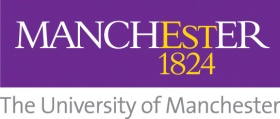 If you are happy to participate please complete and sign the consent form below. One copy will be for you to keep and one will be kept by the research team. Data Protection: The personal information we collect and use to conduct this research will be processed in accordance with data protection law as explained in the Participant Information Sheet and the Privacy Notice for Research Participants (available at: https://documents.manchester.ac.uk/display.aspx?DocID=37095). ________________________            ________________________       			Name of Participant	Signature		Date________________________            ________________________       			Name of the person taking consent	Signature		DateActivitiesInitials1I confirm that I have read the attached information sheet (Version 1.0; Date: May 2021) for the above study and have had the opportunity to consider the information and ask questions and had these answered satisfactorily.2I understand that my participation in the study is voluntary and that I am free to withdraw at any time without giving a reason and without any negative consequences to myself.  I understand that it will not be possible to remove my data from the project once it has been anonymised and forms part of the data set.  I agree to take part on this basis.3I agree to the interview being audio recorded.4I agree that any data collected may be published in anonymous form in academic books, reports, or journals.5I understand that data collected during the study may be looked at by individuals from The University of Manchester or regulatory authorities, where it is relevant to my taking part in this research. I give permission for these individuals to have access to my data.6I understand that there may be instances during the research where information is revealed that the researchers will be obliged to break confidentiality. I confirm that this has been explained in more detail in the participant information sheet.7I agree to take part in this study.8I agree that the researchers may keep my contact details in order to provide me with a summary of the findings for this study. You do not have to consent to this to take part in the interview